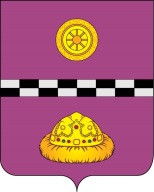 ПОСТАНОВЛЕНИЕот   24  октября  2016 г.			            		                               № 405Об  утверждении  Порядка    осуществления муниципального  земельного    контроля  намежселенной   территории  муниципальногорайона   «Княжпогостский»   и  в    границах     сельских поселений, входящих в его  состав В соответствии со статьей 72 Земельного кодекса Российской Федерации, ч.ч. 3, 4 ст. 14 Федерального закона от 06.10.2003 № 131-ФЗ «Об общих принципах организации местного самоуправления в Российской Федерации», постановлением Правительства Республики Коми от 27 апреля 2015 года № 182 «Об утверждении порядка осуществления муниципального земельного контроля на территории Республики Коми» и на основании протеста прокуратуры Княжпогостского района от 30.09.2016 г. № 07-03-2016ПОСТАНОВЛЯЮ:          1. Утвердить Порядок осуществления муниципального земельного контроля на   межселенной   территории   муниципального   района   «Княжпогостский»  и     в границах сельских  поселений,  входящих   в  его  состав,  согласно приложению к настоящему постановлению.2. Настоящее постановление вступает в силу со дня его официального опубликования.3.  Контроль за исполнением постановления возложить на заместителя руководителя администрации Т.Ф. Костину.         4.  Считать  утратившим силу постановление администрации муниципального района «Княжпогостский» от 18 июня 2012 года № 411 «Об утверждении порядка  осуществления муниципального земельного контроля за использованием земель на территории муниципального района «Княжпогостский».Исполняющий обязанностируководителя администрации                                                                   А.Л. НемчиновУтвержденпостановлением администрациимуниципального района «Княжпогостский»от  24  октября 2016 г. № 405(приложение)ПОРЯДОКОСУЩЕСТВЛЕНИЯ МУНИЦИПАЛЬНОГО ЗЕМЕЛЬНОГО КОНТРОЛЯНА МЕЖСЕЛЕННОЙ ТЕРРИТОРИИ МУНИЦИПАЛЬНОГО РАЙОНА «КНЯЖПОГОСТСКИЙ»  И В ГРАНИЦАХ СЕЛЬСКИХ ПОСЕЛЕНИЙ, ВХОДЯЩИХ В ЕГО СОСТАВ           1. Настоящий Порядок осуществления муниципального земельного контроля на межселенной   территории  муниципального района   «Княжпогостский»   и  в границах      сельских поселений,     входящих   в  его  состав (далее - Порядок) определяет порядок деятельности администрации муниципального района «Княжпогостский» по осуществлению муниципального земельного контроля (далее - органы местного самоуправления).2. Под муниципальным земельным контролем понимается деятельность органов местного самоуправления по контролю за соблюдением органами государственной власти, органами местного самоуправления, юридическими лицами, индивидуальными предпринимателями, гражданами в отношении объектов земельных отношений требований законодательства Российской Федерации, законодательства Республики Коми, за нарушение которых законодательством Российской Федерации, законодательством Республики Коми предусмотрена административная и иная ответственность (далее - требования законодательства).3. Муниципальный земельный контроль осуществляется управлением муниципальным имуществом, землями и природными ресурсами администрации муниципального района «Княжпогостский» в пределах его компетенции, установленной Земельным кодексом Российской Федерации и Федеральным законом «Об общих принципах организации местного самоуправления в Российской Федерации» от 06.10.2003 г. № 131-ФЗ.4. Предметом муниципального земельного контроля является соблюдение в отношении объектов земельных отношений на межселенной   территории  муниципального района   «Княжпогостский»   и  в границах      сельских поселений,     входящих   в  его  состав органами государственной власти, органами местного самоуправления, юридическими лицами, индивидуальными предпринимателями, гражданами требований законодательства.5. В рамках муниципального земельного контроля осуществляются:организация и проведение проверок соблюдения органами государственной власти, органами местного самоуправления, юридическими лицами, их руководителями и иными должностными лицами, индивидуальными предпринимателями и гражданами требований законодательства;систематическое наблюдение за исполнением требований земельного законодательства, проведение анализа и прогнозирование состояния исполнения требований земельного законодательства при осуществлении органами государственной власти, органами местного самоуправления, юридическими лицами, индивидуальными предпринимателями и гражданами своей деятельности;принятие предусмотренных законодательством Российской Федерации мер по пресечению и (или) устранению последствий выявленных нарушений.6. Муниципальный земельный контроль осуществляется в соответствии с законодательством Российской Федерации и настоящим Порядком, а также принятыми в соответствии с ними нормативными правовыми актами органов местного самоуправления.Перечень должностных лиц, уполномоченных на осуществление муниципального земельного контроля, определяется решением органа местного самоуправления.7. Муниципальный земельный контроль осуществляется должностными лицами управления муниципальным имуществом, землями и природными ресурсами администрации муниципального района «Княжпогостский», осуществляющими муниципальный земельный контроль, в форме плановых и внеплановых проверок.Плановые проверки проводятся в соответствии с ежегодными планами проведения проверок, утверждаемыми ежегодно руководителем администрации муниципального района «Княжпогостский» и согласованными с органами прокуратуры, а также с территориальными органами федеральных органов исполнительной власти, осуществляющих государственный земельный надзор (далее - территориальные органы федеральных органов государственного земельного надзора) в порядке, установленном законодательством Российской Федерации.Ежегодные планы проведения плановых проверок разрабатываются в соответствии с Правилами подготовки органами государственного контроля (надзора) и органами муниципального контроля ежегодных планов проведения плановых проверок юридических лиц и индивидуальных предпринимателей, утвержденными постановлением Правительства Российской Федерации от 30 июня 2010 г. № 489 «Об утверждении Правил подготовки органами государственного контроля (надзора) и органами муниципального контроля ежегодных планов проведения плановых проверок юридических лиц и индивидуальных предпринимателей».Планы проведения плановых проверок составляются отдельно в отношении органов государственной власти, органов местного самоуправления, в отношении граждан, юридических лиц и индивидуальных предпринимателей.Плановые проверки проводятся не чаще чем один раз в три года.8. Проверка проводится на основании распоряжения руководителя администрации муниципального района «Княжпогостский». Проверка проводится только должностными лицами, которые указаны в распоряжении или приказе органа местного самоуправления (далее - должностные лица).9. В ходе проверки должностными лицами проводятся мероприятия по обследованию объектов земельных отношений на межселенной   территории  муниципального района   «Княжпогостский»   и  в границах      сельских поселений,     входящих   в  его  состав, а также по проверке соблюдения требований законодательства органами государственной власти, органами местного самоуправления, юридическими лицами, индивидуальными предпринимателями и гражданами.10. Внеплановые проверки проводятся в случаях, порядке и по основаниям, установленным Земельным кодексом Российской Федерации, Федеральным законом      «О защите прав юридических лиц и индивидуальных предпринимателей при осуществлении государственного контроля (надзора) и муниципального контроля»   (далее - Федеральный закон № 294-ФЗ) и Федеральным законом «Об общих принципах организации местного самоуправления в Российской Федерации».11. К отношениям, связанным с осуществлением муниципального земельного контроля, организацией и проведением проверок юридических лиц, индивидуальных предпринимателей, применяются положения Федерального закона № 294-ФЗ.12. Должностные лица обязаны соблюдать ограничения при проведении проверки, установленные статьей 15 Федерального закона № 294-ФЗ.Должностные лица имеют права и обязанности, предусмотренные федеральным законодательством, Земельным кодексом Российской Федерации, законодательством Республики Коми.13. Результаты проверки оформляются должностным лицом непосредственно после ее завершения актом проверки в двух экземплярах, к которому прилагаются объяснения работников органов государственной власти, органов местного самоуправления, юридических лиц, индивидуальных предпринимателей и граждан, на которых возлагается ответственность за нарушение требований законодательства, и иные связанные с результатами проверки документы или их копии.В случае, если для проведения внеплановой выездной проверки требовалось согласование ее проведения с органом прокуратуры, копия акта проверки направляется управлением муниципальным имуществом, землями и природными ресурсами администрации муниципального района «Княжпогостский» в орган прокуратуры, которым принято решение о согласовании проведения проверки, в течение пяти рабочих дней со дня составления акта проверки.14. Один экземпляр акта проверки непосредственно после завершения проверки вручается уполномоченным представителям органов государственной власти, органов местного самоуправления, юридических лиц, индивидуальным предпринимателям и гражданам или их уполномоченным представителям под расписку об ознакомлении либо об отказе в ознакомлении.В случае отсутствия уполномоченных представителей органов государственной власти, органов местного самоуправления, юридических лиц, индивидуальных предпринимателей и граждан или их уполномоченных представителей, а также в случае их отказа дать расписку об ознакомлении либо об отказе в ознакомлении с актом проверки акт проверки непосредственно после завершения проверки направляется заказным почтовым отправлением с уведомлением о вручении, которое приобщается к экземпляру акта проверки, хранящемуся в деле в управлении муниципальным имуществом, землями и природными ресурсами администрации муниципального района «Княжпогостский».15. В случае выявления в ходе проведения проверки в рамках осуществления муниципального земельного контроля нарушения требований земельного законодательства, за которое законодательством Российской Федерации предусмотрена административная и иная ответственность, в акте проверки должностным лицом указывается информация о наличии признаков выявленного нарушения. Должностные лица в течение трех рабочих дней со дня оформления акта проверки направляют копию указанного акта в структурное подразделение территориального органа федерального органа государственного земельного надзора по соответствующему муниципальному образованию (либо в случае отсутствия данного структурного подразделения - в территориальный орган федерального органа государственного земельного надзора).16. В случае выявления в ходе проведения проверки в рамках осуществления муниципального земельного контроля нарушения требований земельного законодательства, за которое законодательством Республики Коми предусмотрена административная ответственность, привлечение к ответственности за выявленное нарушение осуществляется в соответствии с законодательством Республики Коми.17. По результатам проверки должностное лицо принимает меры, предусмотренные законодательством Российской Федерации и законодательством Республики Коми.18. Сроки и последовательность административных процедур и административных действий должностных лиц устанавливаются соответствующими административными регламентами осуществления муниципального земельного контроля, разрабатываемыми и утверждаемыми в порядке, установленном Правительством Республики Коми.19. Решение и действия (бездействие) органов местного самоуправления, осуществляющих муниципальный земельный контроль, и их должностных лиц по результатам осуществления муниципального земельного контроля может быть обжаловано в соответствии с законодательством Российской Федерации.